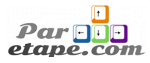 Cours de perfectionnementDurée : 3 heuresPRÉSENTATION DU COURS A travers ce cours, vous allez apprendre à mieux utiliser Microsoft Teams qui est devenue le point d’entrée de Microsoft 365FORMULE : La formation aura lieu en ligne. A QUI S’ADRESSE LA FORMATION Cette formation est destinée aux personnes qui souhaite en apprendre plus sur Microsoft TeamsOBJECTIFS Ms Teams convient à tous les profils d’utilisateur. Apprenez à organiser des réunions en ligne, à converser, à faire des appels simples ou en vidéo, que ce soit en duo ou en groupe de plusieurs personnes. Configurez l’espace de votre équipe avec toutes les applications dont vous avez besoin pour pouvoir effectuer du travail collaboratif, en télétravail ou au bureau. Vos documents, photos, vidéos, historiques des conversations et notes de réunion sont toujours disponibles, la collaboration est donc simplifiée.CONTENU DE LA FORMATION Présentation de Teams et de son interfaceCréation, configuration et administration d’une équipeAjout d’applications et de connecteursCommunication avec TeamsGestion des fichiersPlanification et participation à une réunion en lignePrésentation des fonctionnalités d’une réunionGestion des tâches avec Teams